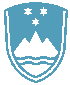 Številka: 025-38/2021-2 (pril.)Datum: 1. 10. 2021Priloga 1: Opis vozilPREDMET OBJAVEInšpektorat RS za okolje in prostor objavlja namero za prodajo treh službenih avtomobilov znamk Opel Corsa na podlagi metode neposredne pogodbe.OPIS VOZIL IN KONTAKTNE INFORMACIJEInformacije o vozilih dobite od 9:00 do 15.00 ure pri kontaktnih osebah, navedenih pri posameznem vozilu. 1. OPEL CORSA 1.2, 16 VKontaktna oseba: Darko VRHOVŠEK, tel. št.: 051 374 993Fotografije: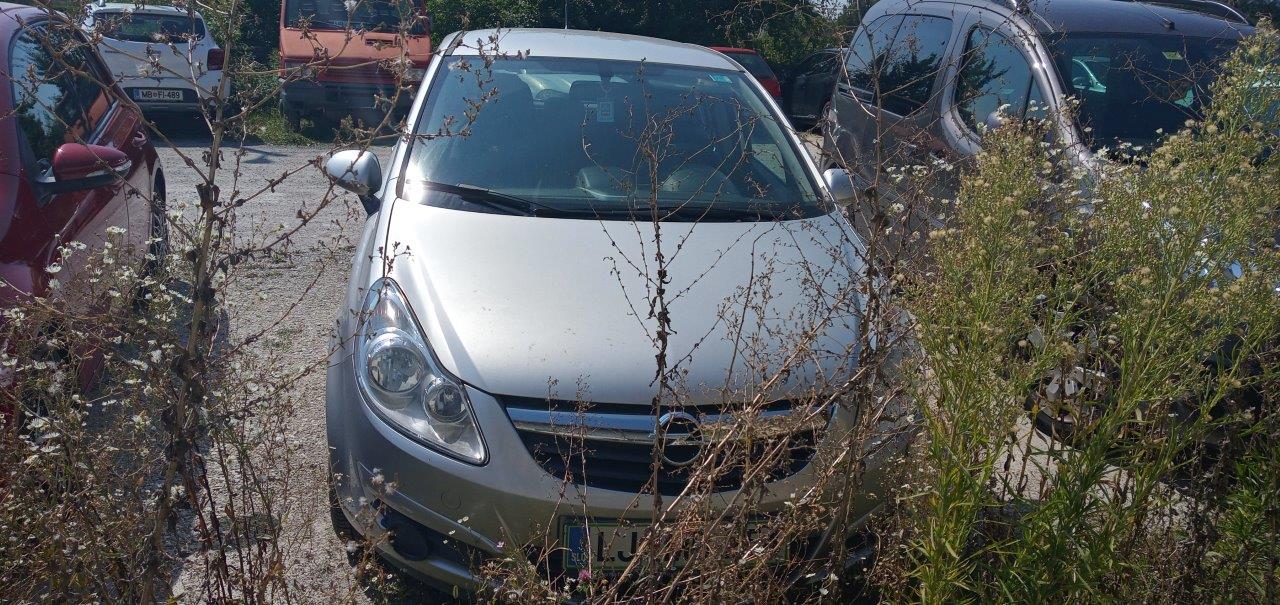 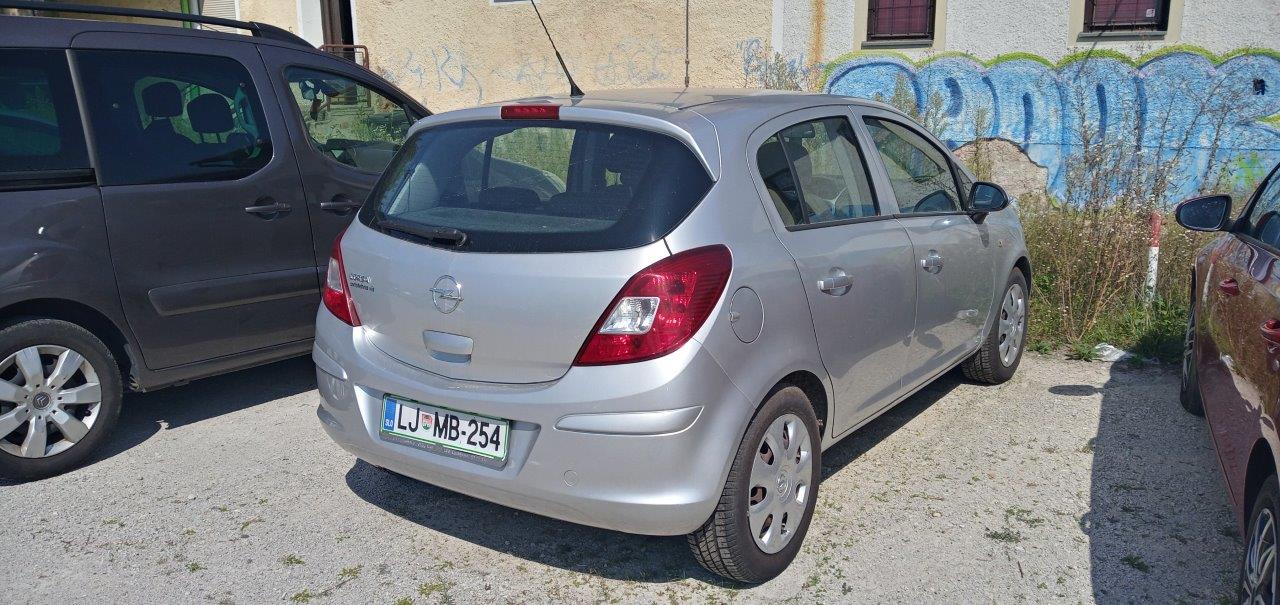  2. OPEL CORSA 1.2, 16 VKontaktna oseba: Aleš PERIČ MOČNIK, tel. št.: 07 394 21 60Fotografije: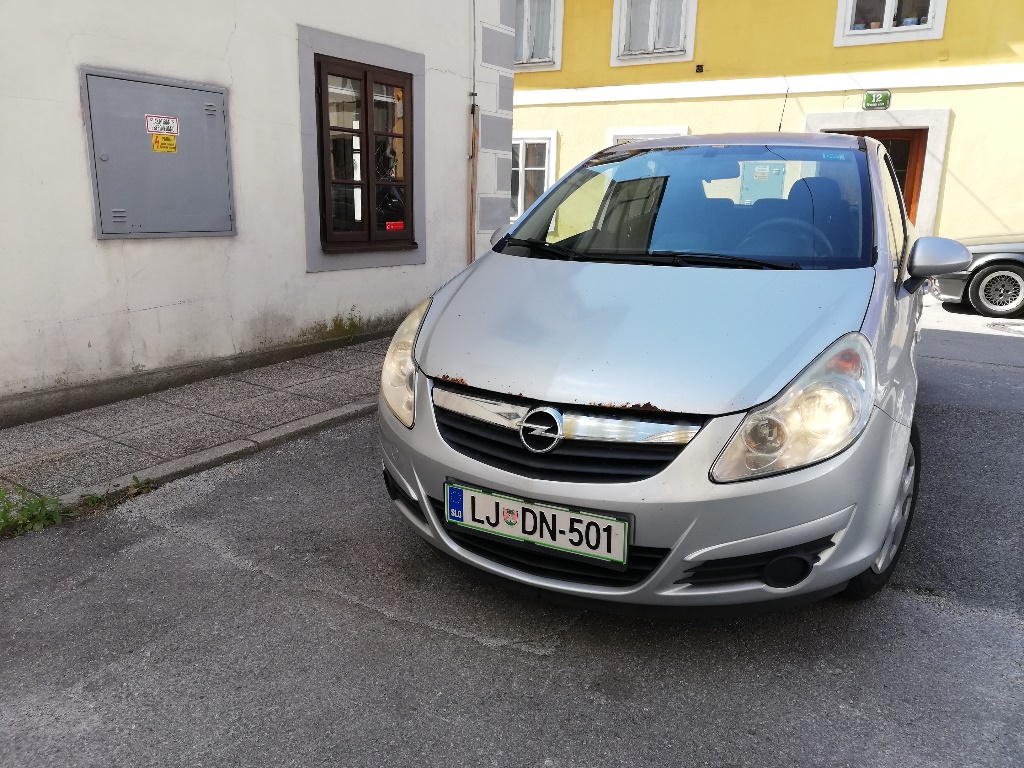 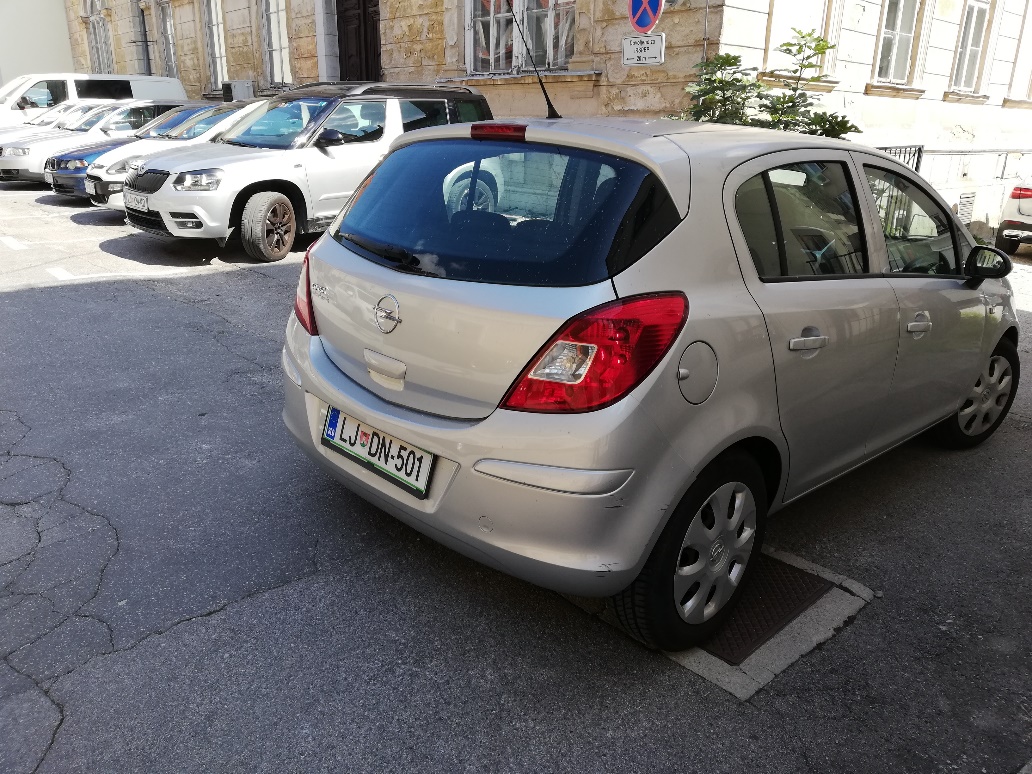 4. OPEL CORSA 1.2, 16 VKontaktna oseba: Aleš PERIČ MOČNIK, tel. št.: 07 394 21 60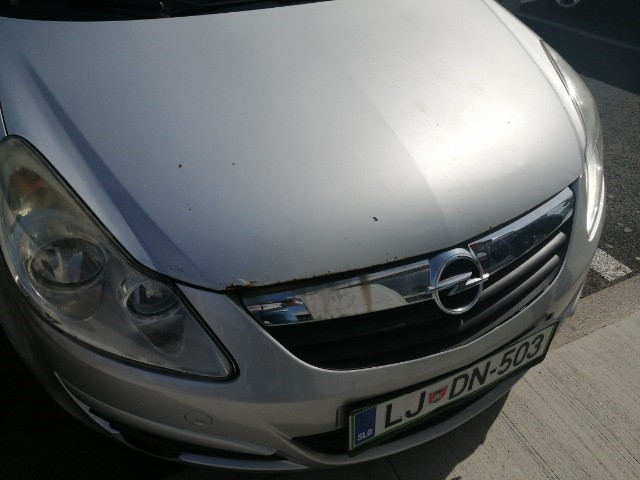 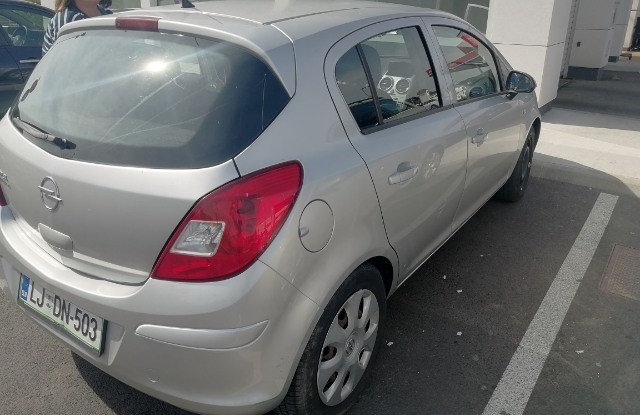 Znamka/modelŠt. šasijeReg. ozn.ccmMočkWLeto izd.Veljavnost teh. preg. doOpel Corsa  1.4W0L0SDL6894233221LJ MB-25413646620093.6.2022Opel Corsa  1.2W0L0SDL6894244600LJ DN-50112295920097.6.2022Opel Corsa  1.2W0L0SDL6894240643LJ DN-503122959200910.6.2022Znamka/modelŠtevilka šasijeReg. ozn.Prev. kmTehničen pregled doLokacijamotor ccmkWLetnikStanje vozila - opisOpel CORSA 1.4/16VW0L0SDL6894233221LJ MB-254107.0003.6.2022Maribor1364662009Vozno, dobro ohranjeno, redno servisiranoZnamka/modelŠtevilka šasijeReg. ozn.Prev. kmTehničen  pregled doLokacijamotor ccmkWLetnikStanje vozila - opisOpel CORSA 1.2/16VW0L0SDL6894244600LJ DN-501130.0007.6.2022Ljubljana1229592009Vozno, redno servisirano, pokrov motorja rjaviZnamka/modelŠtevilka šasijeReg. ozn.Prev. kmTehničen  pregled doLokacijamotor ccmkWLetnikStanje vozila - opisOpel CORSA 1.2/16VW0L0SDL6894240643LJ DN-503138.00010.6.2022Ljubljana1229592009Vozno, redno servisirano, pokrov motorja rjavi, odrgnjen desni bok  